Programma: De workshop is bestemd voor professionals werkzaam binnen de zorg of maatschappelijke ondersteuning. Er wordt hen inzicht en kennis geboden over de complexiteit van verlies. Door de verkregen inzichten worden de deelnemers in staat gesteld hun professioneel handelen te vergroten en kunnen zij hiermee de juiste hulp bieden of inzetten voor de cliënt en zijn omgeving. De professional krijgt inzicht over zijn eigen perceptie van verlies en de invloed daarvan op het professioneel handelen. Daarnaast leert de medewerker vanuit de perceptie van de cliënt te kunnen kijken en luisteren. Hierdoor wordt duidelijk in welke mate de perceptie van verlies van invloed is op het gedrag en de beleving van cliënt. Naast de verkregen inzichten zal de medewerker theoretische kennis verkrijgen vanuit de (vernieuwde) visie van Verlies, het Duale Proces Model (Stroebe&Schut). Reacties van eerdere deelnemers welke de workshop gevolgd hebben: ‘Je blijft van begin tot einde geboeid met echte aandacht voor de deelnemers.’
‘De coping stijl van mij persoonlijk kan zo haaks staan op de coping stijl van de cliënt.’ ‘Heel goed te volgen en goede vorm van interactie.’
‘Alle inzichten zijn direct in te zetten in mijn professionele rol.’ Programma op hoofdlijnen Opzet workshop 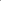 Individuele oefeningen afgewisseld met groepsopdrachten waarbij het zelfinzicht van de professional helder wordt. 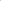 Uitleg perceptie en het belang van de gekregen boodschappen in het leven (het levensverhaal).
Opbouw vanuit de narratieve therapie; systeemtherapie; hechting; loyaliteit. Ineffectieve kerngedachten en betekenis zelfredzaamheid van de cliënten. Het aanbieden van een theoretisch kader vanuit het Duale procesmodel waarbij psycho educatie wordt gegeven vanuit de verliesdriehoek (impact/steun/coping) Reflectie op eigen inzichten en eigen handelen, ineffectieve en niet helpende gedragingen. Tijd Aanpak Procesverloop Methode 2,5 uren Begeleid en Zelfstandig workshopleiders presenteren vragen begeleiden instrueren evalueren Presentatie Oefeningen Brainstorm Reflectie 